Социально-экономическое положение Холмогорского муниципального района за январь – сентябрь 2022 годаЧисленность постоянного населения Холмогорского муниципального района на 1 сентября 2022 года составила 17597 человек.За  январь – август 2022 года за счет естественной убыли население Холмогорского района сократилось на 180 человек (за январь – август 2021 года – 181). Родилось – 85 человек (2021 год – 125), умерло – 265 человек (2021 год – 306).За январь - август 2022 года миграционная убыль составила 11 человек (за январь – август 2021 года – 134):   прибыло 282 человека (2021 год – 301), выбыло 293 человека (2021 год – 435). По данным территориального раздела Статистического регистра Росстата на 1 октября 2022 года количество предприятий и организаций на территории муниципального района составило 194 единицы.Частная форма собственности организаций является преобладающей (52,6 %). Доля организаций муниципальной формы собственности составляет 20,1 %, организации государственной формы собственности – 10,8 %.В распределении организаций по видам экономической деятельности наибольшую долю составляют:16,5% – государственное управление и обеспечение военной безопасности; социальное обеспечение;13,4% – деятельность по операциям с недвижимым имуществом; 12,9%  – сельское, лесное хозяйство, охота, рыболовство и рыбоводство;10,8% – торговля оптовая и розничная; ремонт автотранспортных средств и мотоциклов.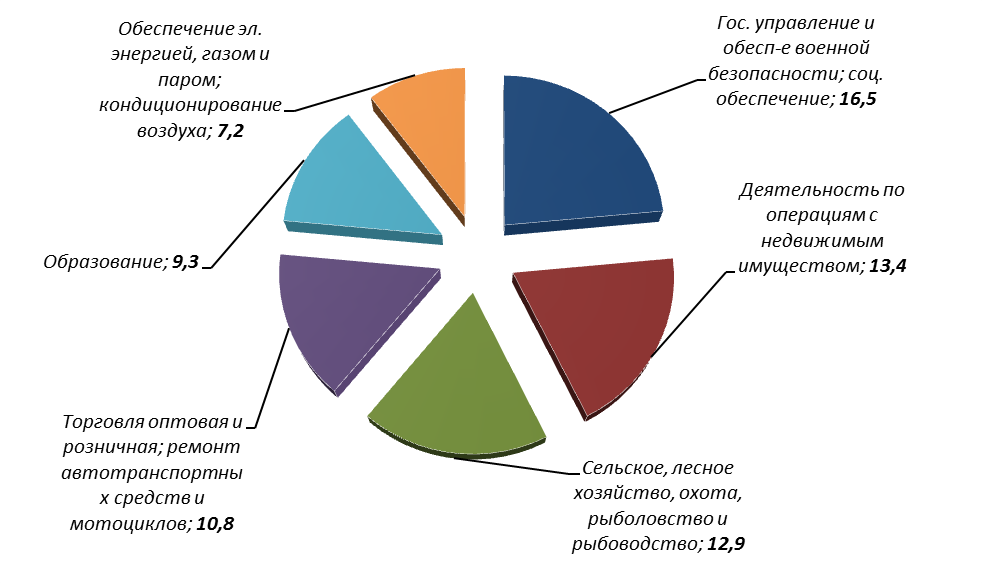 Основные показатели социально-экономического положения РАЙОНА1) Без субъектов малого предпринимательства и организаций с численностью работающих менее 15 человек, не являющихся субъектами малого предпринимательства.2) Без субъектов малого предпринимательства и объема инвестиций, не наблюдаемых прямыми статистическими методами. Январь - июнь 2022г., в % к январю – июню 2021г.3) Январь – август 2022, в % к январю – августу  2021г.4) Темпы изменения сальдированного финансового результата отчетного периода по сравнению с соответствующим периодом предыдущего года рассчитаны по сопоставимому кругу организаций, с учетом корректировки данных соответствующего периода предыдущего года, исходя из изменений учетной политики, законодательных актов и др. в соответствии с методологией бухгалтерского учета. Прочерк означает, что в одном или обоих сопоставляемых периодах был получен отрицательный сальдированный финансовый результат.5) Без субъектов малого предпринимательства, кредитных организаций, государственных (муниципальных) учреждений, не кредитных финансовых организаций.6) На конец августа 2022г., в % к концу августа 2021г.7) Данные не публикуются в целях обеспечения конфиденциальности первичных статистических данных, полученных от организаций, в соответствии с Федеральным законом от 29.11.2007 № 282-ФЗ "Об официальном статистическом учете и системе государственной статистики в Российской Федерации" (ст.4, п.5; ст.9, п.1).Объем инвестиций в основной капитал организаций (без субъектов малого предпринимательства и объема инвестиций, не наблюдаемых прямыми статистическими методами), направленных на развитие экономики и социальной сферы, в январе – июне 2022 года использован на 143834 тыс. рублей, что на 27,6% выше уровня соответствующего периода предыдущего года в фактически действовавших ценах.Жилищное строительство. В январе – сентябре 2022 года за счет всех источников финансирования введено  6563 квадратных  метра жилых помещений, что составляет 96,5% от уровня соответствующего периода 2021 года. Ввод жилья был осуществлен индивидуальными застройщиками.Строительная деятельность. Объем работ, выполненных по виду экономической деятельности «Строительство» организациями 1), в январе – сентябре 2022 года на 35,4% меньше уровня соответствующего периода предыдущего года в сопоставимых ценах. Сельское хозяйство. По состоянию на 1 октября 2022 года в сельскохозяйственных организациях муниципального района зерновые культуры убраны на 65,8% площадей, подлежащих уборке, картофель – на 92,8%.Сбор картофеля по сравнению с аналогичным периодом предыдущего года возрос на 7,8%.В сельскохозяйственных организациях на 1 октября 2022 года по сравнению с соответствующей датой 2021 года поголовье крупного рогатого скота снизилось на 5,5% и составило 3207 голов, из него коров – на 6,5% и составило 1590 голов.В сельскохозяйственных организациях в январе – сентябре 2022 года по сравнению с соответствующим периодом предыдущего года производство скота и птицы на убой (в живом весе) выросло на 16,1% и составило 232 тонны, производство молока сократилось на 0,3% и составило 6550 тонн.Оборот розничной торговли по организациям 1) составил 1194278 тыс. рублей, что в сопоставимых ценах на 0,2% ниже, чем за январь - сентябрь 2021 года. В макроструктуре оборота розничной торговли организаций преобладающую долю занимают пищевые продукты, включая напитки и табачные изделия – 52,7%. Кроме того, организациями общественного питания 1) реализовано продукции на 19263 тыс. рублей (на 12,6% больше уровня соответствующего периода 2021 года в сопоставимых ценах).Услуги. Объем платных услуг, оказанных населению в январе – сентябре 2022 года организациями 1), составил 39886 тыс. рублей, что в сопоставимых ценах на 16,2% меньше уровня аналогичного периода 2021 года.Оптовый рынок. Оборот оптовой торговли организаций 1) всех видов деятельности в январе – сентябре 2022 года составил 200341 тыс. рублей, что в сопоставимых ценах на 17,7%  ниже уровня соответствующего периода 2021 года.Цены. За 9 месяцев 2022 года прирост потребительских цен по Архангельской области без Ненецкого автономного округа составил 11%. Опережающими темпами росли цены на товары: за 9 месяцев 2022 года  товары подорожали на 12,5%, услуги – на 6,7%. За сентябрь 2022 года потребительские цены снизились на 0,1%, в том числе на товары – 0,1%, на услуги – 0,1%. Стоимость условного (минимального) набора продуктов питания в расчете на месяц на 1 человека в конце сентября 2022 года в среднем по области без Ненецкого автономного округа составила 6771,4 рубля и снизилась за месяц на 4,1%. По сравнению с декабрем 2021 года стоимость набора увеличилась на 348,7 рубля или на 5,4%.        В конце сентября 2022 года на потребительском рынке Архангельской области без Ненецкого автономного округа сложились следующие средние цены на отдельные непродовольственные товары (в рублях): мыло хозяйственное – 71,29  за 200 грамм, порошок стиральный – 204,97 за 1 килограмм, мыло туалетное – 78,85 за 100 грамм, сигареты с фильтром отечественные – 163,63 за пачку. Бензин автомобильный марки АИ-92 – 47,90 за 1 литр, телевизор цветного изображения – 43090,12 за 1 штуку, холодильник двухкамерный, емкостью 250-360 л – 42944,20 за 1 штуку.        В  январе - сентябре 2022 года отмечено следующее изменение цен и тарифов на услуги по Архангельской области без Ненецкого автономного округа: цены  выросли на ветеринарные услуги – на 27,9%,  услуги банков – на 25,3%, санаторно – оздоровительные услуги – на 19,7%, медицинские услуги – на 12,3%, услуги образования – на 10,0%, услуги правового характера – на 8,2%, услуги связи – на 6,3%, бытовые услуги– на 6,0%, услуги в сфере туризма – на 5,9%, жилищные и коммунальные услуги (включая аренду квартир) – на 3,1%, услуги организаций культуры – на 1,2%. Снизились цены (тарифы) на услуги пассажирского транспорта – на 6,7%, услуги физической культуры и спорта  – на 2,4%.        Финансы. За январь-август 2022 года, по оперативным данным, сальдированный финансовый результат организаций (без субъектов малого предпринимательства, кредитных организаций, государственных (муниципальных) учреждений, не кредитных финансовых организаций) составил 90325 тыс. рублей прибыли. 3 организации имели убыток на сумму 16133 тыс. рублей.Суммарная задолженность по обязательствам на конец августа 2022 года достигла 216259 тыс. рублей, в том числе кредиторская – 115723 тыс. рублей. Размер дебиторской задолженности составил 56334 тыс. рублей.Оплата труда. Среднемесячная номинальная начисленная заработная плата работников организаций 1) за январь - август 2022 года составила 52989,6 рубля и увеличилась по сравнению с соответствующим периодом 2021 года на 17,6%. Среднемесячная заработная плата за август 2022 года сложилась в размере 41772,0 рубля и возросла по сравнению с августом 2021 года на 15,8%, по сравнению с июлем 2022 года уменьшилась на 10,4%.Занятость населения. Число замещенных рабочих мест работниками списочного состава, совместителями и лицами, выполнявшими работы по договорам гражданско – правового характера, в организациях 1) в январе – августе 2022 года составило 3324 человека, что меньше, чем в январе – августе 2021 года на 326 человек. В январе – августе 2022 года в общем количестве замещенных рабочих мест рабочие места внешних совместителей составили 1,5% лиц, выполнявших работы по договорам гражданско – правового характера – 4,8%.Численность безработных граждан, зарегистрированных  в органах службы занятости на конец сентября составила 269 человек, что на 45 человек меньше, чем на конец сентября 2021.) Без субъектов малого предпринимательства и организаций с численностью работающих менее 15 человек, не являющихся субъектами малого предпринимательства. Январь-сентябрь 2022г.В % кянварю-сентябрю 2021г.Январь-сентябрь 2022г.В % кянварю-сентябрю 2021г.Объем отгруженных товаров собственного производства, выполненных работ и услуг собственными силами организаций 1) по видам экономической деятельности в действующих ценах, тыс. руб.добыча полезных ископаемых…7)в 1,5р.обрабатывающие производства8682,082,7обеспечение электрической энергией, газом и паром; кондиционирование воздуха…7)84,4водоснабжение; водоотведение, организация сбора и утилизации отходов, деятельность по ликвидации загрязнений…7)99,7Производство в сельскохозяйственных организациях:скота и птицы на убой (в живом весе), тонн232116,1молока, тонн655099,7яиц, тыс. штук--Отгрузка продукции сельскохозяйственными организациями:скота и птицы (в живом весе), тонн255125,7молока, тонн592599,8яиц, тыс. штук --Инвестиции в основной капитал организаций (в фактически действовавших ценах)2), тыс. руб.143834127,6Оборот розничной торговли организаций 1), тыс. руб.119427899,8Оборот общественного питания организаций 1), тыс. руб.19263112,6Объем платных услуг населению организаций 1), тыс. руб.3988683,8Ввод в действие жилых домов, м2 общей площади жилыхПомещений 8)656396,5Среднемесячная номинальная начисленная заработная плата работников организаций 1)3),, руб.52989,6117,6Сальдированный финансовый результат (прибыль минус убыток) организаций в фактических ценах 3)4) 5), тыс. руб.90325,076,0Задолженность организаций 5)6) , тыс. руб.дебиторская56334,046,0кредиторская115723,080,5из нее:задолженность по платежам в бюджет… 7)96,7